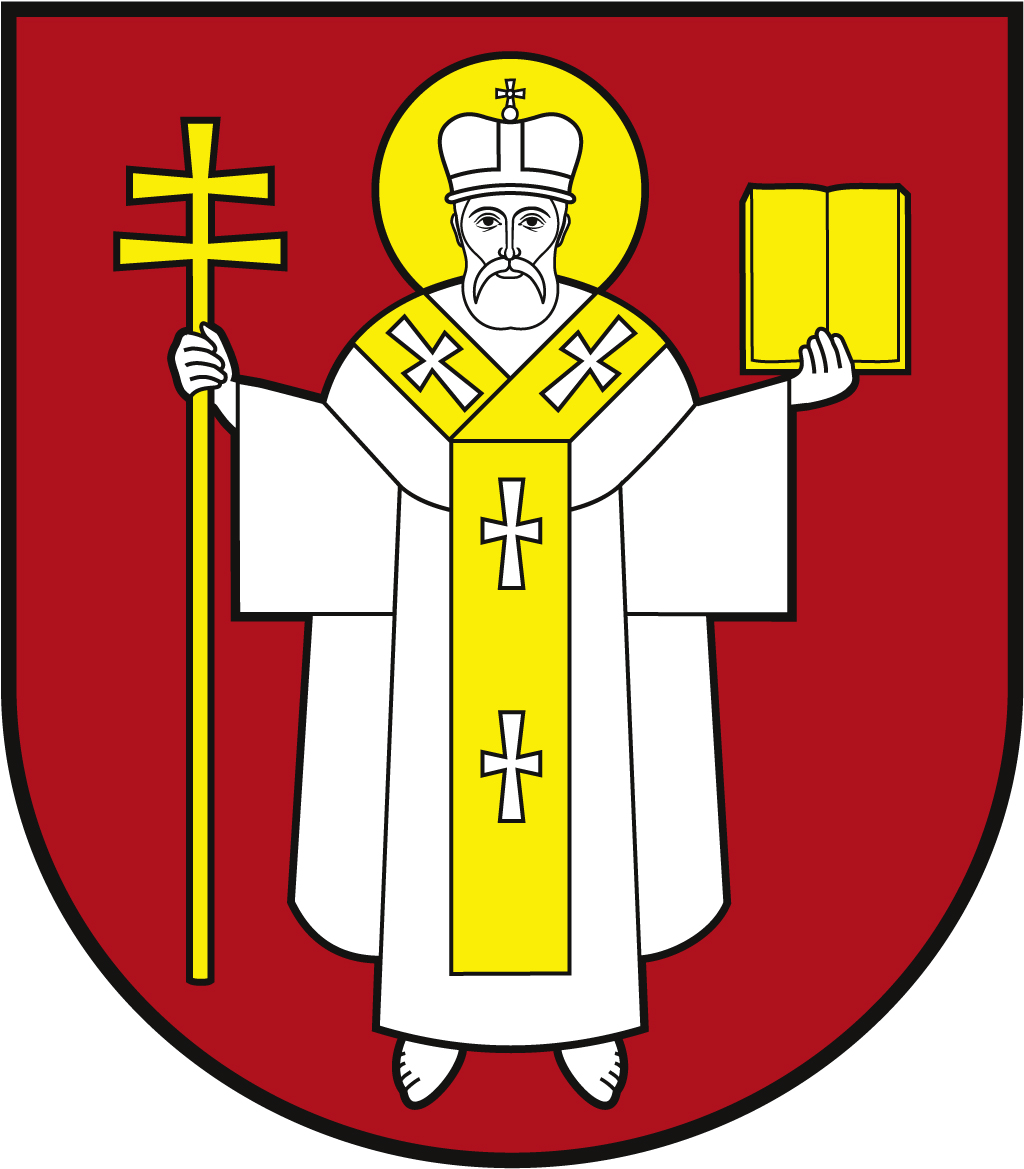 ЛУЦЬКА МІСЬКА РАДАВИКОНАВЧИЙ КОМІТЕТ ЛУЦЬКА МІСЬКА РАДАВИКОНАВЧИЙ КОМІТЕТ ЛУЦЬКА МІСЬКА РАДАВИКОНАВЧИЙ КОМІТЕТ Інформаційна карткаВидача направлення на проходження обласної, центральної міської у мм. Києві та Севастополі медико-соціальної експертної комісії для взяття на облік для забезпечення осіб з інвалідністю та законних представників дітей з інвалідністю автомобілемІнформаційна карткаВидача направлення на проходження обласної, центральної міської у мм. Києві та Севастополі медико-соціальної експертної комісії для взяття на облік для забезпечення осіб з інвалідністю та законних представників дітей з інвалідністю автомобілем00117ІК-279/11/85ІП1.Орган, що надає послугуОрган, що надає послугуДепартамент соціальної політики Луцької міської радиДепартамент соціальної політики Луцької міської ради2.Місце подання документів та отримання результату послугиМісце подання документів та отримання результату послуги1.Департамент «Центр надання адміністративних послуг у місті Луцьку», вул. Лесі Українки, 35, м. Луцьк, тел. (0332) 777 888http://www.lutskrada.gov.ua/ e-mail: cnap@lutskrada.gov.uaПонеділок, середа: 08.00 - 16.00Вівторок:                 09.00 - 20.00Четвер:                    09.00 - 18.00П’ятниця, субота:  08.00 — 15.002.Філія 1 департаменту ЦНАПпр-т Соборності, 18, м. Луцьк, тел. (0332) 787 771Понеділок – четвер:	08.00 – 13.00; 13.45 – 17.00П’ятниця:                  08.00 – 13.00; 13.45 – 15.453.Філія 2 департаменту ЦНАПвул. Ковельська, 53, м. Луцьк, тел. (0332) 787 772Понеділок – четвер:	08.00 – 13.00; 13.45 – 17.00П’ятниця:                  08.00 – 13.00; 13.45 – 15.454.Віддалені робочі місця департаменту ЦНАП:- с. Жидичин, вул. Данила Галицького, 12   Вівторок: 		08.30 – 13.00; 13.45 – 17.30- с. Прилуцьке, вул. Ківерцівська, 35а,   Четвер: 		08.30 – 13.00; 13.45 – 17.30- с. Боголюби, вул. 40 років Перемоги, 57   Середа: 		08.30 – 13.00; 13.45 – 17.30- с. Забороль, вул. Володимирська, 34а   Понеділок: 		08.30 – 13.00; 13.45 – 17.30- с. Княгининок, вул. Соборна, 77   Вівторок: 		08.30 – 13.00; 13.45 – 17.305.Департамент соціальної політики пр-т Волі, 4а, каб. 104,  тел. (0332) 284 163, (0332) 281 000https://www.social.lutsk.ua  e-mail: dsp@lutskrada.gov.uaПонеділок, четвер:   08.30 – 13.00, 13.45 – 17.00Вівторок, п’ятниця: 08.30 – 13.00Обідня перерва:       13.00 – 13.45        1.Департамент «Центр надання адміністративних послуг у місті Луцьку», вул. Лесі Українки, 35, м. Луцьк, тел. (0332) 777 888http://www.lutskrada.gov.ua/ e-mail: cnap@lutskrada.gov.uaПонеділок, середа: 08.00 - 16.00Вівторок:                 09.00 - 20.00Четвер:                    09.00 - 18.00П’ятниця, субота:  08.00 — 15.002.Філія 1 департаменту ЦНАПпр-т Соборності, 18, м. Луцьк, тел. (0332) 787 771Понеділок – четвер:	08.00 – 13.00; 13.45 – 17.00П’ятниця:                  08.00 – 13.00; 13.45 – 15.453.Філія 2 департаменту ЦНАПвул. Ковельська, 53, м. Луцьк, тел. (0332) 787 772Понеділок – четвер:	08.00 – 13.00; 13.45 – 17.00П’ятниця:                  08.00 – 13.00; 13.45 – 15.454.Віддалені робочі місця департаменту ЦНАП:- с. Жидичин, вул. Данила Галицького, 12   Вівторок: 		08.30 – 13.00; 13.45 – 17.30- с. Прилуцьке, вул. Ківерцівська, 35а,   Четвер: 		08.30 – 13.00; 13.45 – 17.30- с. Боголюби, вул. 40 років Перемоги, 57   Середа: 		08.30 – 13.00; 13.45 – 17.30- с. Забороль, вул. Володимирська, 34а   Понеділок: 		08.30 – 13.00; 13.45 – 17.30- с. Княгининок, вул. Соборна, 77   Вівторок: 		08.30 – 13.00; 13.45 – 17.305.Департамент соціальної політики пр-т Волі, 4а, каб. 104,  тел. (0332) 284 163, (0332) 281 000https://www.social.lutsk.ua  e-mail: dsp@lutskrada.gov.uaПонеділок, четвер:   08.30 – 13.00, 13.45 – 17.00Вівторок, п’ятниця: 08.30 – 13.00Обідня перерва:       13.00 – 13.45        3.Перелік документів, необхідних для надання послуги та вимоги до нихПерелік документів, необхідних для надання послуги та вимоги до них 1.Заява на забезпечення автомобілем (встановленого зразка).2.Довідка МСЕК про групу та причину інвалідності, а для дітей з інвалідністю - копію медичного висновку (оригінал та копія).3.Паспорт громадянина України (для особи з інвалідністю, законного представника недієздатної особи з інвалідністю, дитини з інвалідністю), та копія свідоцтва про народження (для дитини з інвалідністю) (оригінал та копія).4.Довідка про присвоєння ідентифікаційного номера особі з інвалідністю та члену сім’ї, якому передається право користування автомобілем, законному представнику недієздатної особи з інвалідністю, дитини з інвалідністю (оригінал та копія).5.Документ про реєстрацію місця проживання члена сім’ї, іншої особи, яким передається право користування автомобілем (за необхідності / у випадку відсутності інформації в Реєстрі Луцької міської територіальної громади).6.Для осіб з інвалідністю I, II і III групи з числа учасників ліквідації наслідків аварії на Чорнобильській АЕС та потерпілих від Чорнобильської катастрофи, щодо яких встановлено причинний зв’язок інвалідності з Чорнобильською катастрофою, а також громадян, які брали участь у ліквідації інших ядерних аварій та випробувань, у військових навчаннях із застосуванням ядерної зброї, – посвідчення про належність до категорії 1 осіб, що постраждали внаслідок дії зазначених факторів, та медична довідка визначеного органами охорони здоров’я зразка щодо спроможності особи з інвалідністю керувати автомобілем (для осіб з інвалідністю I і II групи, які забезпечуються автомобілями безоплатно) (оригінал та копія).7.Для осіб з інвалідністю від загального захворювання або захворювання, отриманого під час проходження військової служби чи служби в органах внутрішніх справ, державної безпеки, інших військових формувань, з числа осіб, які брали безпосередню участь у бойових діях під час Другої світової війни, – довідка, видану військкоматом, інші документи (копія військового квитка або партизанського квитка), що підтверджують таку участь, посвідчення особи з інвалідністю внаслідок війни (оригінал та копія).8.Для недієздатних осіб з інвалідністю – рішення суду про визнання особи з інвалідністю недієздатною та копія рішення (розпорядження) про встановлення над нею опіки (копія). 9.Для малолітніх і неповнолітніх дітей з інвалідністю, позбавлених батьківського піклування, – рішення (розпорядження) про встановлення опіки та піклування (копія). 1.Заява на забезпечення автомобілем (встановленого зразка).2.Довідка МСЕК про групу та причину інвалідності, а для дітей з інвалідністю - копію медичного висновку (оригінал та копія).3.Паспорт громадянина України (для особи з інвалідністю, законного представника недієздатної особи з інвалідністю, дитини з інвалідністю), та копія свідоцтва про народження (для дитини з інвалідністю) (оригінал та копія).4.Довідка про присвоєння ідентифікаційного номера особі з інвалідністю та члену сім’ї, якому передається право користування автомобілем, законному представнику недієздатної особи з інвалідністю, дитини з інвалідністю (оригінал та копія).5.Документ про реєстрацію місця проживання члена сім’ї, іншої особи, яким передається право користування автомобілем (за необхідності / у випадку відсутності інформації в Реєстрі Луцької міської територіальної громади).6.Для осіб з інвалідністю I, II і III групи з числа учасників ліквідації наслідків аварії на Чорнобильській АЕС та потерпілих від Чорнобильської катастрофи, щодо яких встановлено причинний зв’язок інвалідності з Чорнобильською катастрофою, а також громадян, які брали участь у ліквідації інших ядерних аварій та випробувань, у військових навчаннях із застосуванням ядерної зброї, – посвідчення про належність до категорії 1 осіб, що постраждали внаслідок дії зазначених факторів, та медична довідка визначеного органами охорони здоров’я зразка щодо спроможності особи з інвалідністю керувати автомобілем (для осіб з інвалідністю I і II групи, які забезпечуються автомобілями безоплатно) (оригінал та копія).7.Для осіб з інвалідністю від загального захворювання або захворювання, отриманого під час проходження військової служби чи служби в органах внутрішніх справ, державної безпеки, інших військових формувань, з числа осіб, які брали безпосередню участь у бойових діях під час Другої світової війни, – довідка, видану військкоматом, інші документи (копія військового квитка або партизанського квитка), що підтверджують таку участь, посвідчення особи з інвалідністю внаслідок війни (оригінал та копія).8.Для недієздатних осіб з інвалідністю – рішення суду про визнання особи з інвалідністю недієздатною та копія рішення (розпорядження) про встановлення над нею опіки (копія). 9.Для малолітніх і неповнолітніх дітей з інвалідністю, позбавлених батьківського піклування, – рішення (розпорядження) про встановлення опіки та піклування (копія).4.ОплатаОплатаБезоплатноБезоплатно5.Результат послугиРезультат послуги1.Видача направлення.2.Письмове повідомлення про відмову у наданні послуги.1.Видача направлення.2.Письмове повідомлення про відмову у наданні послуги.6.Термін виконанняТермін виконання3 дні3 дні7.Спосіб  отримання відповіді (результату)Спосіб  отримання відповіді (результату)1.Отримання направлення особисто.2.Поштою, за клопотанням суб’єкта звернення.1.Отримання направлення особисто.2.Поштою, за клопотанням суб’єкта звернення.8.Законодавчо - нормативна основаЗаконодавчо - нормативна основа1.Закон України «Про реабілітацію осіб з інвалідністю в Україні».2.Закон України «Про гуманітарну допомогу».3.Закону України «Про основи соціальної захищеності осіб з інвалідністю в Україні».4.Порядок забезпечення осіб з інвалідністю автомобілями,      затверджений постановою Кабінету Міністрів України від 19.07.2006 № 999.5.Наказ Міністерства праці та соціальної політики України від 29.03.2021 №153 «Про затвердження форм документів щодо забезпечення автомобілями осіб з інвалідністю та дітей з інвалідністю».1.Закон України «Про реабілітацію осіб з інвалідністю в Україні».2.Закон України «Про гуманітарну допомогу».3.Закону України «Про основи соціальної захищеності осіб з інвалідністю в Україні».4.Порядок забезпечення осіб з інвалідністю автомобілями,      затверджений постановою Кабінету Міністрів України від 19.07.2006 № 999.5.Наказ Міністерства праці та соціальної політики України від 29.03.2021 №153 «Про затвердження форм документів щодо забезпечення автомобілями осіб з інвалідністю та дітей з інвалідністю».